		CAPEL PRE-SCHOOL     Reg Charity No: 271366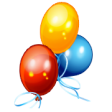 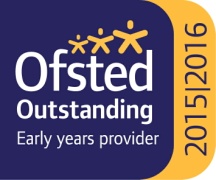 Capel Village Hall, Falmouth Place, Five Oak Green, Tonbridge, Kent TN12 6RD            Tel  01892 833363   Mob 07936 151326email: admin@capelpreschoolfiveoakgreen.com     website:  www.capelpreschoolfiveoakgreen.com Term 2 Newsletter (2019)Dear Parents and Carers,Children in Need: week beginning 11th November to Friday 15th NovemberWe really enjoy supporting this worthwhile charity and this year we will be having a Pyjama Day on Friday 15th November.  Please can all children come to Pre-School dressed in their pyjamas?  We will be doing lots of different activities during the day. We will be face-painting and if you do NOT want your child to have their face painted, please inform your Key Person as soon as possible.  We will be doing spotty activities all week and children are very welcome to dress in spots during the week if they would like to. There will be a bucket in the corridor for your kind donations.  Many thanks!This year, Capel Pre-School would like to support the BBC Countryfile Ramble raising money for Children In Need. Our Ramble will take place on Saturday 16th November at 10.00 at Haysden Park.  Parents/carers will be responsible for their own children and everyone takes part at their own risk.  To raise money children will get sponsored to walk around Barden Lake. If you are interested in taking part then please put your name down on the notice that will be up at Pre-School.Christmas Decorations    If you have any unwanted Christmas Ceiling Decorations, or new ones that you could donate to us, they would be very gratefully received.  Please could you do this by FRIDAY 29th November at the latest so staff can decorate the hall for Christmas?  Please note that we do not need anymore tree decorations. Many thanks. Christmas Post-box: from Monday 2nd DecemberIf your child wishes to send Christmas cards to their friends at Pre-School, then please encourage them to use our post box which will be situated in the corridor.  The children always enjoy posting their cards! For your convenience, a list of names is situated next to the post box.  Please make sure that full names are printed clearly on the envelopes.Christmas Concert Thursday 12th December 2018For those of you who are new to Pre-school, this simple Christmas celebration is often the highlight of the year.  The children dress up and perform a musical concert with a Christmas theme.  Anne, who taught Music with us for many, many years will be joining us for this performance with the children.  The concert is performed in a “sing-along” style, and your participation is appreciated – the children have tiny voices in such a large hall!  As there is plenty of space, please do invite any family members or friends that would like to attend.Please could those children normally with us for a Thursday come in as usual and we will dress these children for the performance.  All other children and their families are warmly invited to attend the performance.  These children should sit with their parents and then will be invited up to join in with the end of the performance.We have become concerned about the number of phones and ipads that the children need to face during this performance and therefore ask that everyone please refrain from recording the whole performance.  However, we understand completely that many of you will want to have a record of this performance, so Zita will let us know when, during the performance we may take photographs and recordings can be made.  As with all things we are led by the children in our decision making and we feel that this is the best way forward to ensure that as many children as possible are able to not only participate but enjoy the morning too!  Your cooperation with this is greatly appreciated.If you have any questions regarding this, then please do call Alison on the usual number 07936 151326.  Parents and visitors can be seated for a prompt (we hope!) start at 1.30pm.  Seating is available on a first-come, first-served basis.  Refreshments will be available at the end of the performance.  It would be very helpful to know how many of you will be coming to the performance.  Therefore, please could you email Alison on admin@capelpreschoolfiveoakgreen.com to let us know if you will be coming? Christmas Party:  Monday 16th December 9.30 – 11.30Our Christmas Party will be on Monday 16th December from 9.30 - 11.30am and all Pre-School children are warmly invited to attend.  The arrangements are as follows:If your child usually attends on a Monday, then their day will be a normal one.  If your child does not attend on a Monday and you would like them to come to the party, then please bring them in at 9.30am and pick them up at 11.30am.  Lots of Christmas themed fun and games are organised and there will be a visit from a surprise guest (Ho! Ho! Ho!). Every child will receive a gift from Pre-school.  The staff will be providing the food for the party, there will also be an entertainer joining us too so we ask for a donation of £3.00 per child to be handed in by Wednesday 11th December in a named envelope to help cover the cost of this.Other Preschool Reminders:Clothes and possessions should always be clearly labelled to prevent confusion and upset.  Lost items can be found in the Lost Property Box, situated in the corridor.  We are now selling second-hand uniform in a box in the corridor.  Prices are marked on the box.  Please see a member of staff if you wish to purchase an item.Thank you for assisting your child to change into plimsolls at the start of the session.  We now have a supply of all-weather waterproofs that the children are able to pull on when going outside. All children have access to the outside play area at their request, unless extreme weather conditions prevent it (even our super gear has its limits!).KEY PERSON MEETINGSYou should all by now have booked your next Key Person Meetings which are due to take place on the 12th and 19th November.  If not please see your child’s Key Person as soon as possible.PHOTOGRAPHEROur photographer will be visiting on Tuesday 29th October from 8.30am.  If your child does not usually attend on a Tuesday morning please speak with a member of staff so that we know how many are coming along.  Thank you.VISIT TO FIVE OAK GREEN CHURCH – Tuesday 10th December 2019We have still arranging this visit to which all of the Pre-School will be invited.  We will let you know the details of this event as soon as they are finalised.IMPORTANT: Health and Safety Notices.Your child’s safety and well-being at Pre-school is very important to us.  With this in mind, we would like to draw your attention to the following: Please make sure that when driving you enter the car park slowly and carefully.  When walking to Pre-School through the car park please do make sure that your children do not run and are kept under close supervision at all times.Please keep children under control in the corridor at the start and end of each session.  There are several doors opening into this area and many people congregate in this confined space.  Please encourage siblings to stand away from the doors as we dismiss the children from our care.Many of the children bring similar lunchboxes and flasks to preschool.  Again, to avoid confusion and to assist in their independence, please name drinks and lunchboxes so that your child can recognise their own. Please remember that it is not necessary to bring drinks, other than flasks for lunchtime. Pre-school provides milk or water throughout the day, and we have an adequate supply of cups.  On Health and Safety grounds, at NO TIME is it legitimate to send children to Pre-school with drinks containing medication.If you have changed your contact details, especially EMERGENCY CONTACT DETAILS, please make sure that we have any new information. It is essential that we are able to contact you or your representative in an emergency. Thank you.In the event of there being a period of icy and snowy weather, or other extreme weather, then please do remember to keep an eye on the Website and our Facebook page for up to date information about whether we are open or not.  
Term Dates:Our last full session this term will be on Monday 16th December 2019.  We will return in the new year, starting Term 3 on Monday 6th January 2020.Term dates for the rest of this academic year are as follows:Term Three Monday 6th January 2020 to Friday 14th February 2020Term Four  Monday 24th February to Wednesday 1st April 2020Term Five Thursday 16th April 2020 to Friday 22nd May 2020Term Six Monday 1st June 2020 to Wednesday 22nd July 2020With very best wishes for the rest of the term and for the approaching festive season!Capel Pre-School Staff